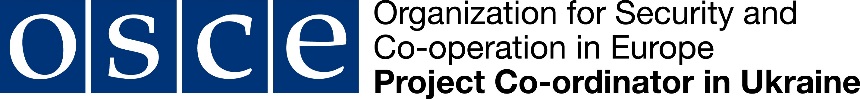 0Командно Штабні Навчання (TTX)з відпрацювання міжвідомчої співпраці під час надзвичайних ситуацій хімічного характерув рамках Проекту «Посилення спроможності України щодо реагування на надзвичайні ситуації, пов’язані з небезпечними хімічними речовинами»Посібник для проведення навчань(Посібник учасника навчань – без розділів 14-16)Львів, 20 листопада 2020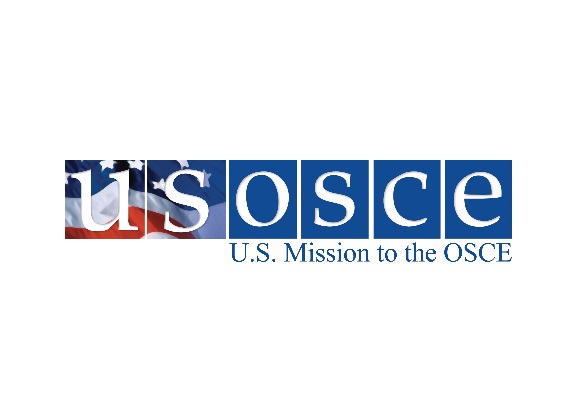 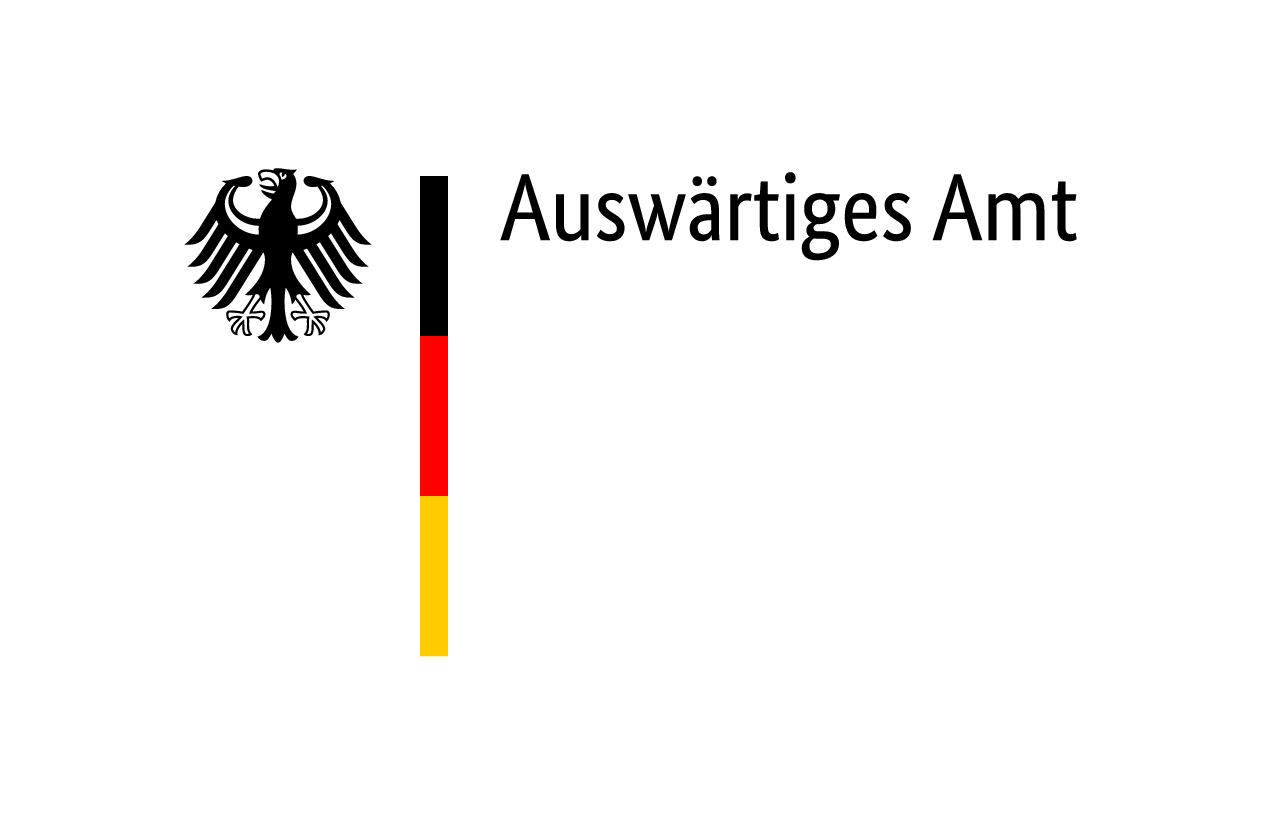 Зміст1. Загальна інформаціяКомандно штабні навчання відбуваються в рамках проекту Координатора проектів ОБСЄ в Україні «Посилення спроможності України щодо реагування на надзвичайні ситуації, пов’язані з небезпечними хімічними речовинами». Метою даного проекту є підвищення можливостей Державної служби України з надзвичайних ситуацій щодо визначення природи хімічної небезпеки, ефективного прийняття рішень щодо заходів реагування та координації міжвідомчої взаємодії під час надзвичайних ситуацій хімічного характеру. Для реалізації вищезазначених завдань Проектом, зокрема, передбачається проведення командно штабних навчань (у форматі «настільної вправи») у Львівській області для відпрацювання механізмів міжвідомчого реагування на інциденти на об’єктах підвищеної хімічної небезпеки та інші надзвичайні ситуації, пов’язані з виливом (викидом) небезпечних хімічних речовин. Метою цих навчань є тренування вмінь та навичок особового складу уповноважених державних органів та підрозділів оперативно-рятувальних служб з оцінки, координації та подолання наслідків надзвичайної ситуації (НС) пов’язаної з викидом небезпечних хімічних речовин. Результатом проведення командно-штабних навчань також стане виявлення проблемних місць у міжвідомчій комунікації та розробка методичних рекомендацій щодо організації міжвідомчого реагування на надзвичайні ситуації хімічної природи.18. Терміни використані в цьому посібнику ОБСЄ/OSCEОрганізація з безпеки і співробітництва в Європі/	Organization for Security and Co-operation in EuropeПдПНПосібник для проведення навчань;ППНПовномасштабні польові навчання;КПНКерівник(и) проведення навчань;ПКПНПомічник керівника проведення навчаньКШН/ TTXКомандно-штабні навчання/ Table–top exerciseНСНадзвичайна ситуація;ОРПОперативно-рятувальні підрозділи;Комісія ТЕБтаНСКомісія з питань техногенно-екологічної безпеки і надзвичайних ситуацій;ОРС ЦЗОперативно-рятувальна служба цивільного захисту;ДСНС УкраїниДержавна служба з надзвичайних ситуацій України;ОДСОперативно-диспетчерська служба;ОКЦОперативно-координаційний центр;ЛОДАЛьвівська обласна державна адміністрація;НМЦ ЦЗ та БЖДНавчально-методичний центр цивільного захисту та безпеки життєдіяльностіРХБЗ/CBRNРадіаційний, хімічний біологічний захист /Chemical, Biological, Radiological and Nuclear (materials)